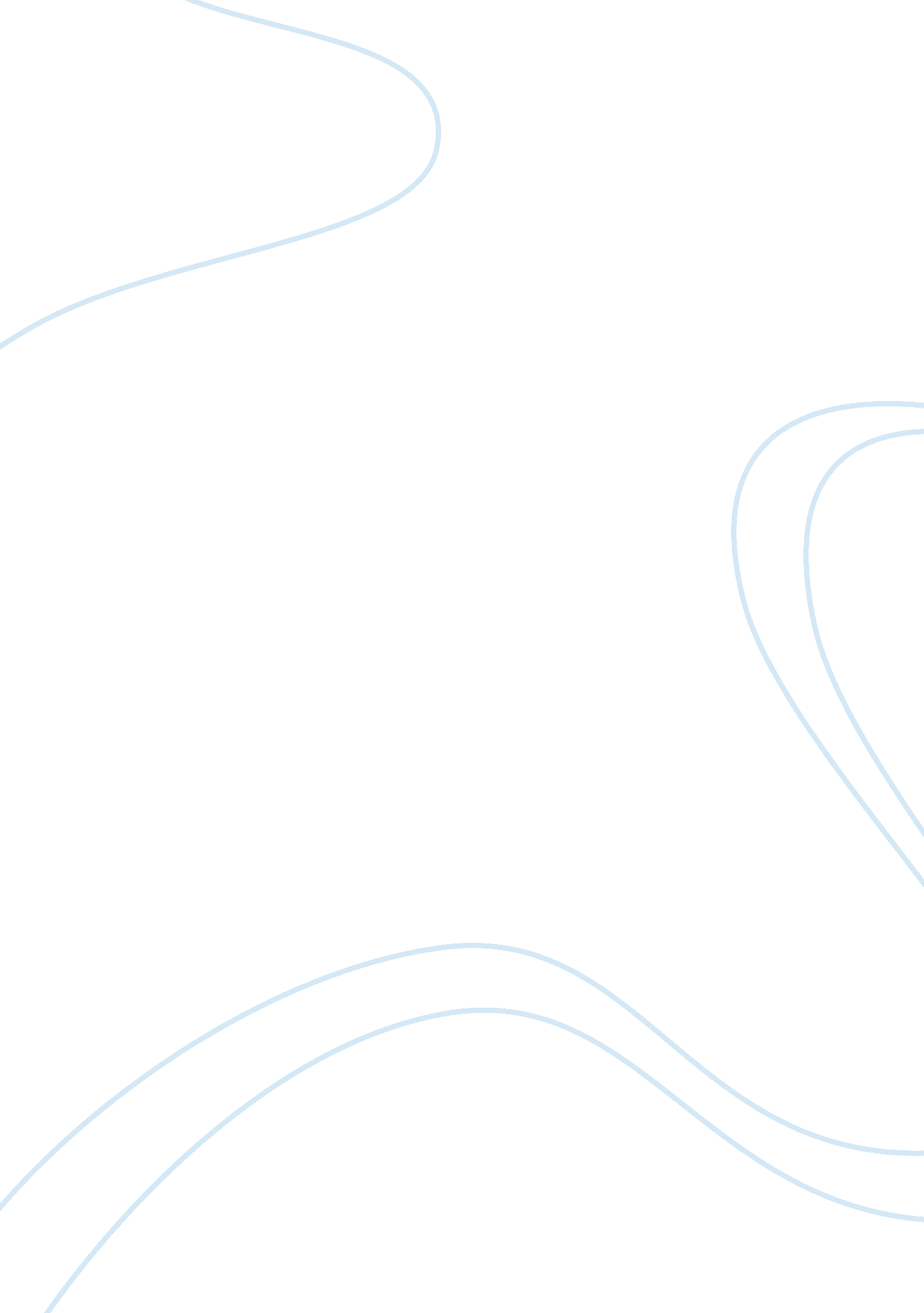 The sheet metal workers international association essay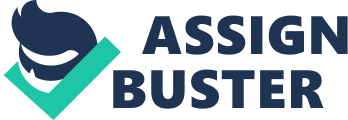 The Sheet Metal Workers International Association has helped me and family in reaching our status right now. If not with the Association, we would not be where we are today. My dad, as a member of the SMWIA, was able to raise us with proper education with the benefits we get from the Association. I have just graduated from high school last may 2007 and is hoping to go straight to college. I am hopeful to be one of the many recipients of College scholarship assistance from the Sheet Metal International Workers Association. This is a Christmas wish I have always wished for. All the assistance given to us by the Association, especially to me, have all become fruitful. Now that I have recently graduated from high school, I promise to study harder and continue to reach my dreams. All this time I have dreamed to be successful in life. And the most effective way I know to reach that goal is by finishing my studies. With regards to my performance is studying, I have always been a consistent learner and excels above other students. My studies have always been my priority even at the expense of my personal leisure. My dad, being a member of the Sheet Metal Workers International Association, has always been active and loyal to the association. My family is always being supportive of the mission and vision of the association because we believe in its excellent programs. The Sheet Metal Workers International Association has been very important to our family because it has really helped us in times of need. It is our honor to thank the association and we would also like to repay them by way of our full support to the SMWIA. I am thankful also to the Lord that there is this association formed by God’s helping people like us. I acknowledge all the things that the Sheet Metal Workers International Association has helped us. It has helped us ease the financial burden on my father and provided good future for my siblings. It is really vital for us because if not with the SMWIA, we do not know if are able to finish our studies. To all other families that have been helped by Sheet Metal Workers International Association in terms of assistance, I would like to join with them to express my happiness because the SMWIA has always been there for us. I have formulated my own definition of SMWIA. S which means “ Savior” of the needy. M which stands for “ Mentor” for people to lead them to the right path. W which means winner in our hearts. I which stands for “ Infinite” blessings it contained for future generations. And lastly, “ A” for Accomplishments it has achieved over the years, I give it an A grade for it! I hope and pray that the Sheet Metal Workers International Association will not be tired of providing assistance families in need. Thousand of thanks, and may the association bear fruits a hundred fold for its help to us. 